--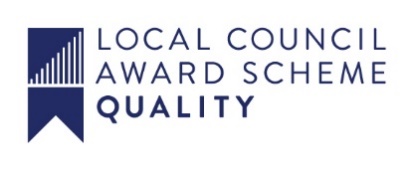 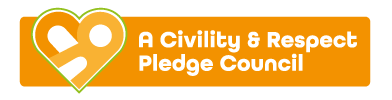 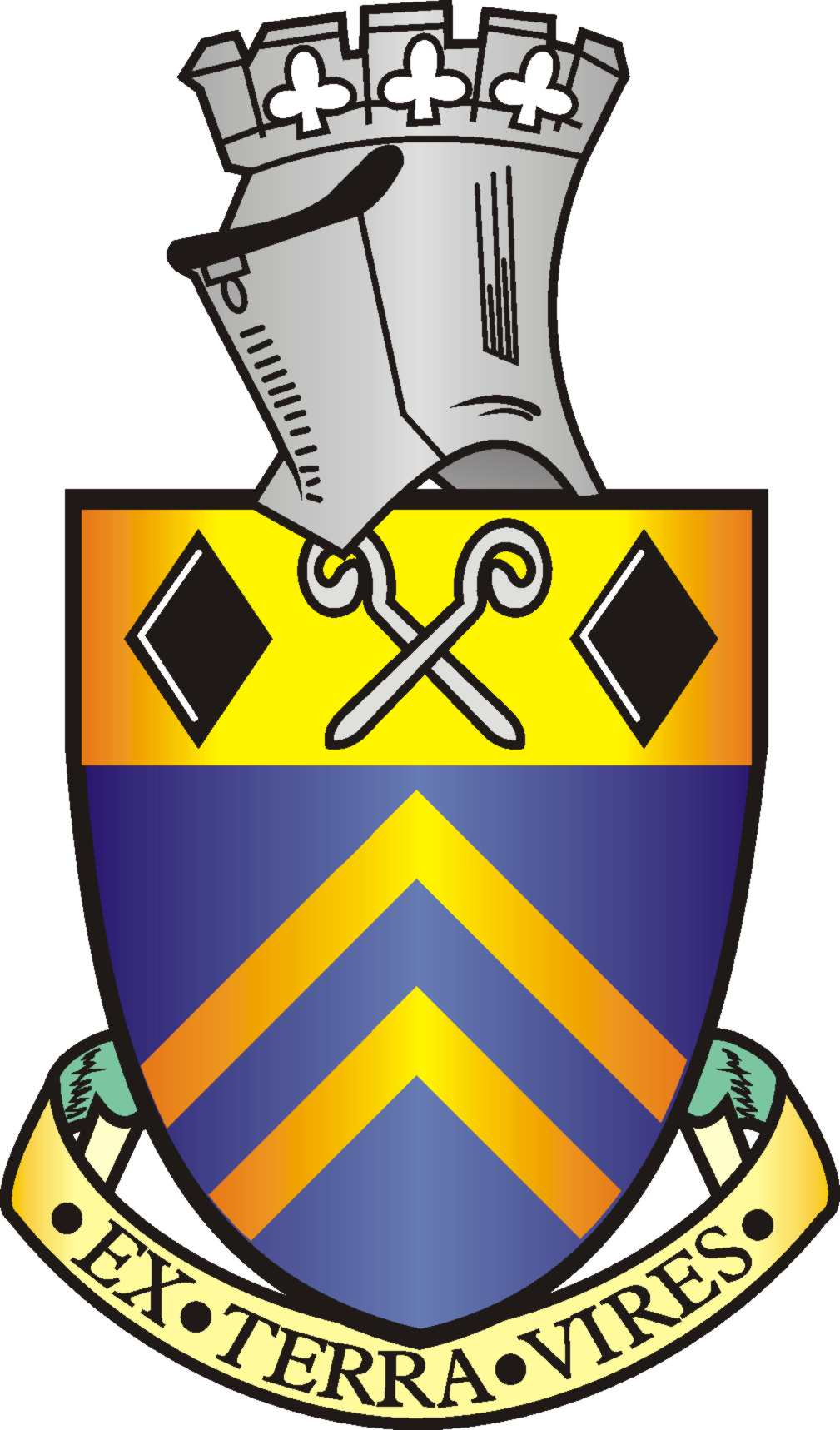 Alfreton Town Council                                Finance and Personnel Committee		Agenda Friday 19th July 2024Rodgers Lane,Alfreton,Derbyshire DE55 7FFTelephone 01773 520032Committee Members:Lead Member: Councillor M KerrySupport Members:  Councillors D Taylor, H Jowett-Frost, J Whetton, J BateAlfreton Town Council.15th July 2024Dear Committee Member,I hereby give you notice that the next meeting of the Finance and Personnel Committee will be held at Woodbridge Junior Schoolon: Friday 19th July 2024 at 8:45amAll Members of the Committee are summoned to attend for the purpose of considering and resolving the business to be transacted as set out in the following agenda.Yours sincerely,Tina CrookesTina CrookesTown Clerk and Proper OfficerMEETING OF ALFRETON TOWN COUNCILORDER OF BUSINESS09/24fp To receive apologies for absence 10/24fp To receive any declarations of interest from MembersMembers are requested to declare the existence and nature of any disclosable pecuniary interest and/or other interest, not already on their register of interests, in any item on the agenda and withdraw from the meeting at the appropriate time, or to request a dispensation. Please note that appropriate forms should be completed prior to commencement of the meeting.11/24fp Recording and Filming of Council and Committee MeetingsThe right to record, film and to broadcast meetings of the council and committees is established following the Local Government Audit and Accountability Act 2014. This is in addition to the rights of the press and public to attend such meetings. Meetings or parts of the meetings from which the press and public are excluded may not be filmed or recorded. Members of the public are permitted to film or record meetings to which they are permitted access, in a non-disruptive manner.12/24fp Public ParticipationThe period of time designated for public participation at a meeting shall not exceed 20 minutes, a member of the public shall not speak for more than 3 minutes, unless directed by the Town Mayor of the meeting. A question may only be asked if notice has been given by delivering it in writing or e-mail to the Town Clerk 7 clear days before the meeting, unless the Town Mayor regards it as urgent in his opinion.A separate public participation procedure exists.Link to Alfreton Town Council policies and procedures13/24fp To consider any items which should be taken in exclusion of the press and publicIf the Council decides to exclude the press and public it will be necessary to pass a resolution in the following terms:- “That in view of the confidential nature of the business about to be transacted, to consider a resolution to exclude the Press and Public from the meeting in accordance with the Public Bodies (Admission to Meetings) Act 1960, s1, in order to discuss the item. A reason must be statedTo consider quotations for Human Resources and Health & Safety support –(confidential due to commercial sensitivity)14/24fp To read and consider the Minutes of the Meeting of Alfreton Town Council held on Tuesday 25th June 2024 copies have been circulated to each Member with the summons to attend the meeting; the Minutes may be taken as read. The notes of the last meeting held on 25/06/2024 are attached.These were noted at the Full Council Meeting held on 16/07/2315/24fp After consideration to approve the signature of the Meeting Minutes of Tuesday 25th June 2024 by the person presiding as a correct recordThe notes were received and recommendations approved at the Full Council Meeting held on 16/07/2416/24fp To receive and consider agenda items in the order in which they have been notified.To consider quotations for Human Resources and Health & Safety support – (confidential due to commercial sensitivity)Date of next meeting: tbc